REGISTRATION FORM -- 5777 (2016-2017)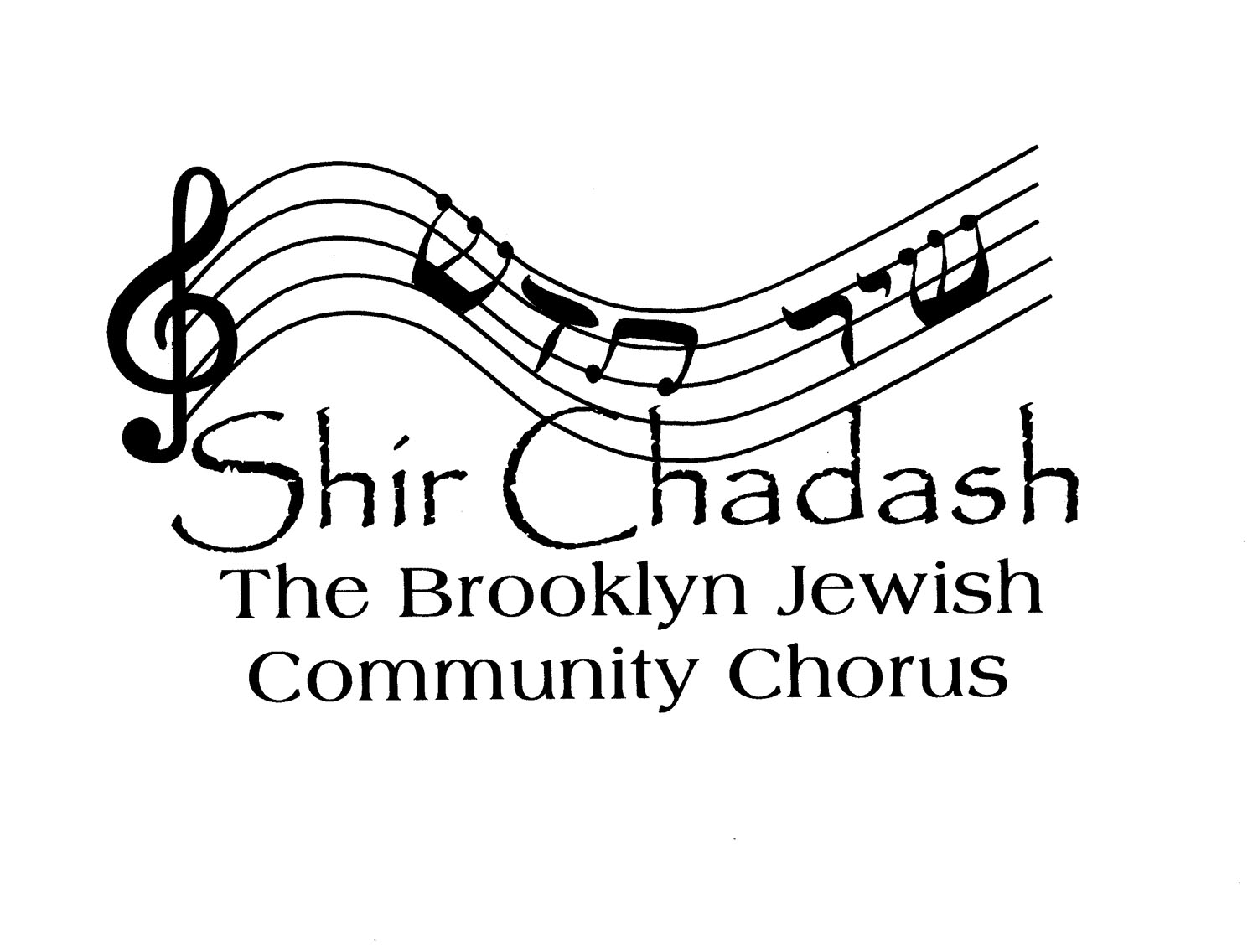 PLEASE FILL IN ALL INFORMATION:NAME: ___________________________ VOICE PART: (S, A, T, B) ____________HOME STREET ADDRESS: ____________________________________CITY, STATE, ZIP CODE: _____________________________________DAYTIME PHONE: ____________ EVENING PHONE: _______________CELL PHONE: _____________________________________________E-MAIL ADDRESS: _________________________________________OCCUPATION: ____________________________________________DO YOU BELONG TO A SYNAGOGUE -- YES/NO (IF YES, WHICH ONE(S)? _________________________________________________________ARE YOU INVOLVED WITH OTHER JEWISH, MUSICAL, OR LOCAL ORGANIZATIONS/COMMUNITIES (please list)?I have read and agree to follow the policies of Shir Chadash: The Brooklyn Jewish Community Chorus.Signed ______________________________________________Shir Chadash: The Brooklyn Jewish Community ChorusDate______________ Dues______ Additional Contribution____  Total Received: _____________Received By_________________________      